Western Australia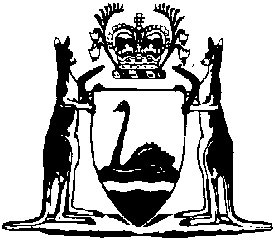 Rights in Water and Irrigation Regulations 1941Compare between:[01 Jan 1996, 00-s0-03] and [10 Jan 2001, 00-t0-07]Western AustraliaWater Agencies (Powers) Act 1984Rights in Water and Irrigation Regulations 19411.	Citation		These regulations may be cited as the Rights in Water and Irrigation Regulations 1941 1.	[Regulation 1 amended in Gazette 29 December 1995 p.6299.] 2.	Interpretation	(1)	In these regulations unless the contrary intention appears — 	“the Act” means the Rights in Water and Irrigation Act 1914 2.	(2)	Other words and expressions used in these regulations have when so used the same respective meanings as are given to them in and for the purposes of the Water Agencies (Powers) Act 1984 and the Rights in Water and Irrigation Act 1914 2.	[Regulation 2 inserted in Gazette 5 July 1985 pp.2403-4; amended in Gazette 29 December 1995 p.6299.] [Heading repealed in Gazette 5 July 1985 p.2404.][3.	Repealed in Gazette 5 July 1985 p.2404.] [Heading repealed in Gazette 5 July 1985 p.2404.][4.	Repealed in Gazette 5 July 1985 p.2404.] Special Licenses5.	Application for special licence	(1)	Every application for a special licence under section 12 (1) of the Act shall be in the form of Form 1 in Appendix 1.	[(2)	repealed]	(2a)	An application for a special license shall be accompanied by the amount of the annual fee prescribed by regulation 24 of these regulations in respect of the water course, lake, lagoon, swamp or marsh in relation to which the application for the special license is made.	(3)	If the application is refused, the amount of the annual license fee paid therewith shall be refunded to the applicant.	[Regulation 5 amended in Gazette 18 April 1975 p.1179; 19 October 1979 p.3275; 5 July 1985 p.2404; 29 June 1988 p.2111.] 6.	Notice of application 		The notice of an application for a special license to be published by the Commission in accordance with section 12 (4) of the Act may contain any number of applications.	[Regulation 6 inserted in Gazette 19 October 1979 p.3275; amended in Gazette 5 July 1985 pp.2404 and 2405; 29 December 1995 pp.6299-6300.] [7.	Repealed in Gazette 19 October 1979 p.3276; 5 July 1985 p.2404.] [8, 9.	Repealed in Gazette 19 October 1979 p.3276.] 10.	Form of special licence		Every special license granted under section 12 of the Act shall be in the form or to the effect of the Form No. 2 in Appendix 1, and shall be held upon and subject to the conditions stated in the license and to the provisions of the Act.	[Regulation 10 amended in Gazette 5 July 1985 p.2404; 29 June 1988 p.2111.] [11, 12.	Repealed in Gazette 11 May 1979 p.1246.] Licences Under Section 13 of the Act[Heading inserted in Gazette 5 July 1985 p.2404.] 13.	Application for licence under section 13	(1)	Every application for a licence under section 13 of the Act shall be in writing, signed by the applicant, and shall contain the following particulars: — 	(a)	a sufficient description of the land in relation to which the water is required, to enable proper searches as to title to be made;	(b)	the name or description of the watercourse, lake, lagoon, swamp, or marsh from which the water is to be taken;	(c)	the use to which the land aforesaid is applied at the time of making the application;	(d)	the quantity of water for which the license is sought;	(e)	the purposes for which the water is to be utilized; and	(f)	a map showing the location of the land aforesaid and indicating the point where diversion of water is proposed to be made.	(2)	An application referred to in subregulation (1) of this regulation shall be accompanied by the amount of the annual fee prescribed by regulation 24 of these regulations in respect of the water course, lake, lagoon, swamp or marsh in relation to which the application for a license is made.	(3)	If the application is refused, the amount of the annual license fee paid therewith shall be refunded to the applicant.	[Regulation 13 amended in Gazette 18 April 1975 p.1179; 11 May 1979 p.1246; 19 October 1979 p.3276; 5 July 1985 p.2404; 29 December 1995 p.6299.] 14.	Notice of application 	(1)	The Commission shall cause notice of every application to be published in the Government Gazette and in at least one issue of a newspaper circulating generally in the neighbourhood of the land, and shall direct copies of such notice to be served on such persons as it thinks fit, and shall appoint a time, not more than one month from the date of such notice or of the first of such advertisements within which objections to such applications may be delivered. Any number of applications may be included in the same notice.	[(2)	deleted]	[Regulation 14 amended in Gazette 19 October 1979 p.3276; 5 July 1985 pp.2404 and 2405; 29 December 1995 pp.6299-300.] 15.	Objections	(1)	Within the time limited as aforesaid any owner or occupier of land contiguous to such watercourse, lake, lagoon, swamp, or marsh within the distance of 4.8 kilometres, may, in writing, signed by him and addressed to the Commission, give notice of objection to the application and of the grounds of such objection.	[(2)	deleted]	[Regulation 15 amended in Gazette 11 May 1979 p.1246; 19 October 1979 p.3276; 5 July 1985 p.2405; 29 December 1995 pp.6299-300.] [16, 17.	Repealed in Gazette 19 October 1979 p.3276.] 18.	Form of licence		Every license granted by the Commission under section 13 of the Act shall be in the Form No. 3 in Appendix 1, and shall be held upon and subject to the conditions stated in the license and to the provisions of the Act.	[Regulation 18 amended in Gazette 11 May 1979 p.1246; 29 December 1995 pp.6299-300.] 19.	Licence holder may take water 		The holder of a license may under his license divert, take, and use water to the extent and in respect of the land and in the manner specified in his license.	[Regulation 19 amended in Gazette 11 May 1979 p.1246; 5 July 1985 pp.2404 and 2405; 29 June 1988 p.2111.] [20.	Repealed in Gazette 18 April 1975 p.1179.] [21, 22.	Repealed in Gazette 11 May 1979 p.1246.] General Conditions of Licences[Heading inserted in Gazette 5 July 1985 p.2404.] 23.	General conditions of licences	(1)	In addition to any other conditions which may be imposed, every special licence granted under section 12 of the Act and every licence granted under section 13 of the Act, shall be subject to regulation 23A, granted to the person to whom it is granted, and shall not be transferable or assignable to any other person, except with the express approval of the Commission, and then only upon and subject to such terms and conditions as the Commission may stipulate.	(2)	A reference in this regulation to a special licence granted under section 12 of the Act or a licence granted under section 13 of the Act includes respectively, a reference to a special licence granted under section 15 of the Act, and to a licence granted under section 16 of the Act as in force before the coming into operation of the Rights in Water and Irrigation Amendment Act 1984.	[Regulation 23 inserted in Gazette 5 July 1985 p.2404; amended in Gazette 29 December 1995 pp.6299-300.] Effect of License on Entry of New Occupier 23A.	Effect of licence on entry of new occupier	(1)	Subject to this regulation, when a person becomes the occupier of any property in respect of which a license referred to in regulation 23 of these regulations (in this regulation called “the previous license”) was in force immediately before he occupied that property, the previous license shall, if he — 	(a)	complies with the special conditions or provisions or the terms, limitations and conditions, as the case may require, to which the previous license was then subject; and	(b)	makes application under the Act within 30 days of occupying that property for a license to be granted in his own name,		be deemed to continue in force in relation to him until the application referred to in paragraph (b) of this subregulation has been finally disposed of.	(2)	Nothing in subregulation (1) of this regulation shall affect the holder of the previous license.	[Regulation 23A inserted in Gazette 11 May 1979 p.1246.] 24.	Annual fee for special licence		The holder of a special license or license granted under section 13 of the Act in respect of a water course, lake, lagoon, swamp or marsh to which Division 1 of Part III of the Act applies shall pay the annual fee specified in Appendix 2 in relation to that water course, lake, lagoon, swamp or marsh.	[Regulation 24 inserted in Gazette 19 October 1979 p.3276; amended in Gazette 26 June 1981 p.2322; 5 July 1985 p.2404; 27 June 1986 p.2141; 1 July 1987 p.2550; 29 June 1988 p.2111.] [24A — 24F.Repealed in Gazette 10 December 1964 p.3968.] Penalties 25.	Penalty for breach of regulations or conditions		Any person who contravenes these regulations or fails to carry out any condition of the license held by him shall, in addition to the revocation of his license, as provided for in the Act and these regulations, be liable to a penalty not exceeding $2 000 for each such contravention or breach.	[Regulation 25 amended in Gazette 11 May 1979 p.1246; 5 July 1985 p.2404.] Appendix 1FORMSFORM 1Water Agencies (Powers) Act 1984[Reg. 5]Rights in Water and Irrigation Act 1914 2APPLICATION FOR A SPECIAL LICENCE UNDER SECTION 12To The Water and Rivers Commission of Western Australia:I/We, .......................................................................................................................of ............................................................................................................................in the state of Western Australia, being the owner/occupier of land described above, hereby apply for a licence under section 12 of the Act.This ......................................19……..........................................................................................................................................................................Signature of Applicant/s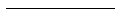 FORM 2Water Agencies (Powers) Act 1984[Reg. 10]Rights in Water and Irrigation Act 1914 2SPECIAL LICENCE UNDER SECTION 12This licence is granted under section 12 of the Rights in Water and Irrigation Act 1914 2, to .........................................................................................................(being the owner/occupier of the parcel of land described herein), in respect of the works described herein, and referred to in the application, and plans and descriptions and statement of the purposes for which it is proposed to utilise the water, deposited by or on behalf of the abovenamed, as finally approved by me.	This .................................. 19……......................................... Authorized OfficerFORM 3Water Agencies (Powers) Act 1984[Reg. 18]Rights in Water and Irrigation Act 1914 2LICENCE UNDER SECTION 13This licence is granted under section 13 of the Act to ....................... (being the owner (or occupier) of the parcel of land described herein) in respect of the works described herein and referred to in the application, and plans and descriptions and statement of the purposes for which it is proposed to utilise the water, deposited by or on behalf of the said ...................................... as finally approved by me.	This .................................. 19…….........................................Authorized Officer	[Appendix 1 amended in Gazette 11 May 1979 p.1246; 19 October 1979 pp.3276-7; 5 July 1985 pp.2405-7; 29 June 1988 p.2111; 29 December 1995 p.6300.] Appendix 2[reg. 24]	[Appendix 2 inserted in Gazette 30 June 1995 p.2779.] Notes1.	This reprint is a compilation as at 23 April 1996 of the Rights in Water and Irrigation Regulations 1941 and includes the amendments effected by the regulations referred to in the following Table.Compilation table2	Now see the Water Agencies (Powers) Act 1984.Name, address and occupation of applicant/s....................................................................................................................Description and location of watercourse from which water is to be diverted and of land where water is to be used; Lot. No. or Location No. etc. (Include sketch plan).Description ...............................................................................................................................................................................................................................................................................Municipal District of ........................The use to which such land is applied at the time of application.....................................................................................................................The approximate date when the water is to be diverted.....................................................................................................................The quantity of water required.....................................................................................................................The purposes for which the water is to be utilized.....................................................................................................................The proposed method of diversion....................................................................................................................The date when any dam is to be constructed on the water course or channel cut for the purpose of such diversion with a description of the size of dam or channel.........................................................................................................................................................................................................................................The proposed method of bypassing water downstream from the dam and details of the bypassing arrangement.........................................................................................................................................................................................................................................Description of any engines and pumps or other machinery to be used for the diversion of water from the watercourse.....................................................................................................................Development proposals for the future.............................................................................................................................................................................................................................................................................................................................................................Remarks or further explanations............................................................................................................................................................................................................................................................................................................................................................Name, address, and occupation of licensee or of licensees....................................................................................................................Description of land, being site of WorksLocal Authority ................................Lot, Location, or Lease No. .............Nature and description of work, and name of watercourse, lake, lagoon, swamp, or marsh from which water may be takenQuantity of water which may be taken.............................................................................................................................................................................................................................................................................................................................................................Purposes for which the licensee or licensees may utilise water........................................................................................................................................................................................................................................Period for which licence is granted....................................................................................................................Remarks and references to plans, descriptions, and statement deposited with application, and the terms, limitations, and conditions, if any, upon which the licence is granted........................................................................................................................................................................................................................................Name, address and occupation of licensee or licensees..............................................................................................................................................................................Description of land, being site of worksLocal Authority ................................Lot Location or Lease No. .........................................................................Nature and description of work, and name of watercourse, lake, lagoon, swamp, or marsh from which water may be taken........................................................................................................................................................................................................................................Quantity of water which may be taken....................................................................................................................Purposes for which licensee or licensees may utilise water....................................................................................................................Period for which licence is granted..........................................................Remarks and references to plans, descriptions and statement deposited with application and the terms, limitations and conditions (if any) upon which licence is granted..............................................................................................................................................................................Fee	Stony Brook...........................................................................$129.50	Canning River.......................................................................$57.75	Serpentine River...................................................................$57.75	Dandalup River.....................................................................$57.75CitationGazettalCommencementRights in Water and Irrigation Act Regulations 19415 Dec 1941 pp.1754-615 Dec 1941Amending regulations17 Sep 1964 pp.3274-517 Sep 1964Amending regulations10 Dec 1964 p.396810 Dec 1964Amending regulations18 Apr 1975 p.117918 Apr 1975Amending regulations11 May 1979 pp.1245-611 May 1979Amending regulations19 Oct 1979 pp.3275-819 Oct 1979Amending regulations26 Jun 1981 p.232226 Jun 1981Rights in Water and Irrigation Amendment Regulations 19855 Jul 1985 pp.2403-75 Jul 1985Rights in Water and Irrigation Amendment Regulation 198627 Jun 1986 p.21411 Jul 1986 (see regulation 2)Rights in Water and Irrigation Amendment Regulations 19871 Jul 1987 p.25501 Jul 1987Rights in Water and Irrigation Amendment Regulations 198829 Jun 1988 p.21111 Jul 1988 (see regulation 2)Rights in Water and Irrigation Amendment Regulations 198129 Jun 1989 p.18691 Jul 1989 (see regulation 2)Rights in Water and Irrigation Amendment Regulations 199029 Jun 1990 pp.3248-91 Jul 1990 (see regulation 2)Rights in Water and Irrigation Amendment Regulations 199128 Jun 1991 pp.3289-901 Jul 1991 (see regulation 2)Rights in Water and Irrigation Amendment Regulations 199226 Jun 1992 p.28451 Jul 1992 (see regulation 2)Rights in Water and Irrigation Amendment Regulations 19931 Jul 1993 p.32131 Jul 1993Rights in Water and Irrigation Amendment Regulations 199429 Jun 1994 p.31571 Jul 1994 (see regulation 2)Rights in Water and Irrigation Amendment Regulations 199530 Jun 1995 p.27791 Jul 1995 (see regulation 2)Water Agencies (Amendment and Repeal) Regulations 1995 Pt 629 Dec 1995 pp.6299-63001 Jan 1996 (see regulation 2 and Gazette 29 Dec 1995 p.6291)